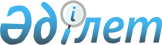 Егіндікөл ауданы әкімдігі қаулысының күші жойылды деп тану туралыАқмола облысы Егіндікөл ауданы әкімдігінің 2016 жылғы 31 мамырдағы № а-5/94 қаулысы      Казақстан Республикасының 2001 жылғы 23 қаңтардағы "Қазақстан Республикасындағы жергілікті мемлекеттік басқару және өзін-өзі басқару туралы" Заңына және Казақстан Республикасының 2016 жылғы 06 сәуірдегі "Құқықтық актілер туралы" Заңына сәйкес, Егіндікөл ауданының әкімдігі ҚАУЛЫ ЕТЕДІ:

      1. Егіндікөл ауданы әкімдігінің:

      2012 жылғы 5 шілдедегі № а-7/201 "Қылмыстық-атқару инспекциясы пробация қызметiнiң есебiнде тұрған адамдар үшiн, сондай-ақ бас бостандығынан айыру орындарынан босатылған адамдар үшiн жұмыс орындарының жалпы санынан бір пайыз мөлшерінде жұмыс орындарының квотасын белгiлеу туралы" қаулысына өзгеріс енгізу туралы" 2014 жылғы 11 желтоқсандағы № а-12/296 (Ақмола облысы Әділет департаментінде 2015 жылғы 08 қаңтарда № 4564 тіркелген, 2015 жылғы 19 қаңтарда № 3 "Егіндікөл" аудандық газетінде жарияланған) қаулысының күші жойылды деп танылсын.

      2. Осы қаулы қол қойылған күнінен бастап қолданысқа енгізіледі.


					© 2012. Қазақстан Республикасы Әділет министрлігінің «Қазақстан Республикасының Заңнама және құқықтық ақпарат институты» ШЖҚ РМК
				
      Егіндікөл ауданының әкімі

Н. Төлепов
